Аналитический отчет о проделанной работе за3-четверть 2023-2024 учебного годапедагога-психолога Таалайбек к Алтынай«СОШ №32» г. Бишкек• Составление плана работы на 3 четверть на основе утвержденного годового плана• Проводились индивидуальные беседы, консультации с учащимися и педагогическим коллективом школы. • Оформление стенда «Моя профессия-мое будущее» (по методике Е.А.Климова) • Профориентационное мероприятие для 9,11-х классов «Моя профессия – моя дорога в будущее»• Проведена диагностика 8-х классов «Карта интересов» А.Е.Голомштока в модификации Г.В.Резапкиной.Отчет профориентационной работы «Моя профессия – моя дорога в будущее»Целью  профориентационной работы является оказание профориентационной поддержки учащимся в процессе выбора профиля обучения и сферы будущей профессиональной деятельности, а также выработка у школьников сознательного отношения к труду, профессиональное самоопределение в условиях свободы выбора сферы деятельности в соответствии со своими возможностями, способностями и с учетом требований рынка труда.Было проведено обучение и информирование уч-ся о том, как выбрать профессию (презентация) через отбор по интересам. Методы работы:Методика  Е.А.Климова оформление стенда «Моя профессия-мое будущее»;Тренинг «Моя профессия – моя дорога в будущее» (9,11 класс);Методика «Карта интересов» (8 класс);Профориентационное мероприятие-тренинг «Моя профессия – моя дорога в будущее»Образовательные задачи: - способствовать расширению представлений о мире профессий и людях труда;- способствовать обобщению знаний полученных на мероприятии;Коррекционные задачи:- активизировать мыслительную деятельность учащихся;- способствовать развитию интереса учащихся к трудовой деятельности;- способствовать развитию памяти учащихся;- развивать умение работать в команде;Воспитательные задачи: - способствовать самораскрытию каждого учащегося;- воспитывать эмоционально-нравственные качества: положительную мотивацию к выполнению практических работ, доброту, чувство скромности;- тренировать интеллектуально-волевые качества учащихся: умение соотносить свои поступки с принятыми нормами поведения, самоконтроль.Профориентационные задачи: - способствовать осознанному профессиональному самоопределению учащихся;- способствовать осознанию потребности в трудовой деятельности.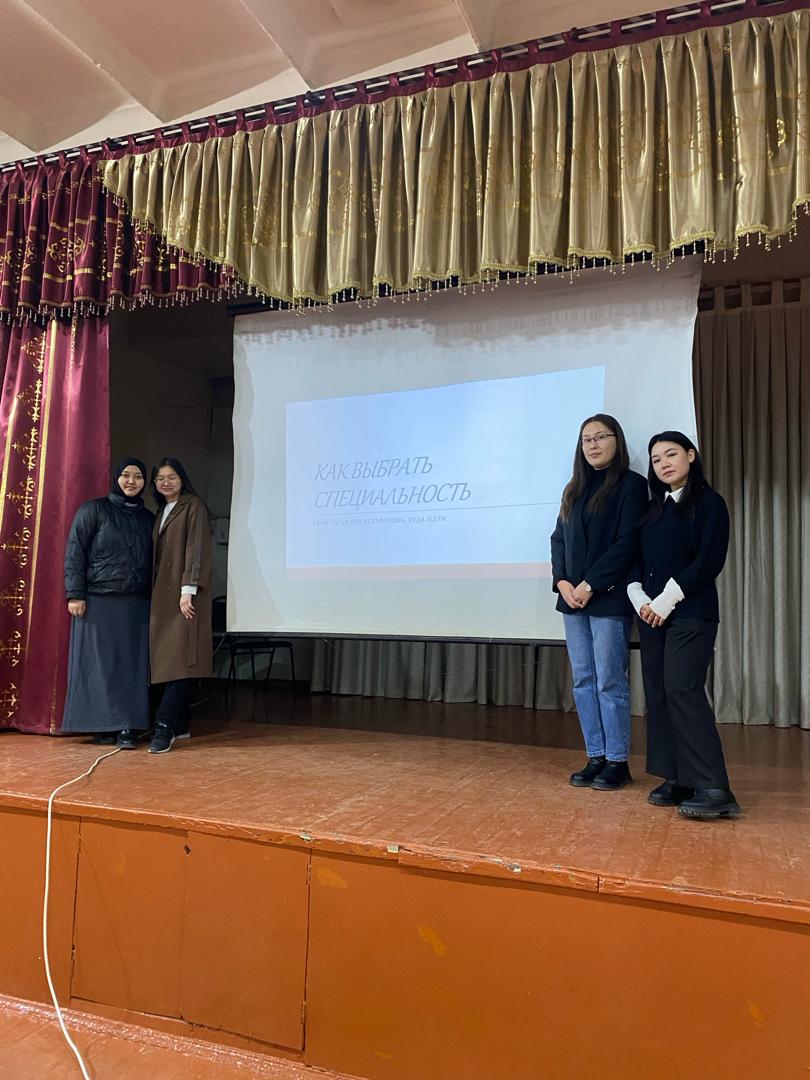 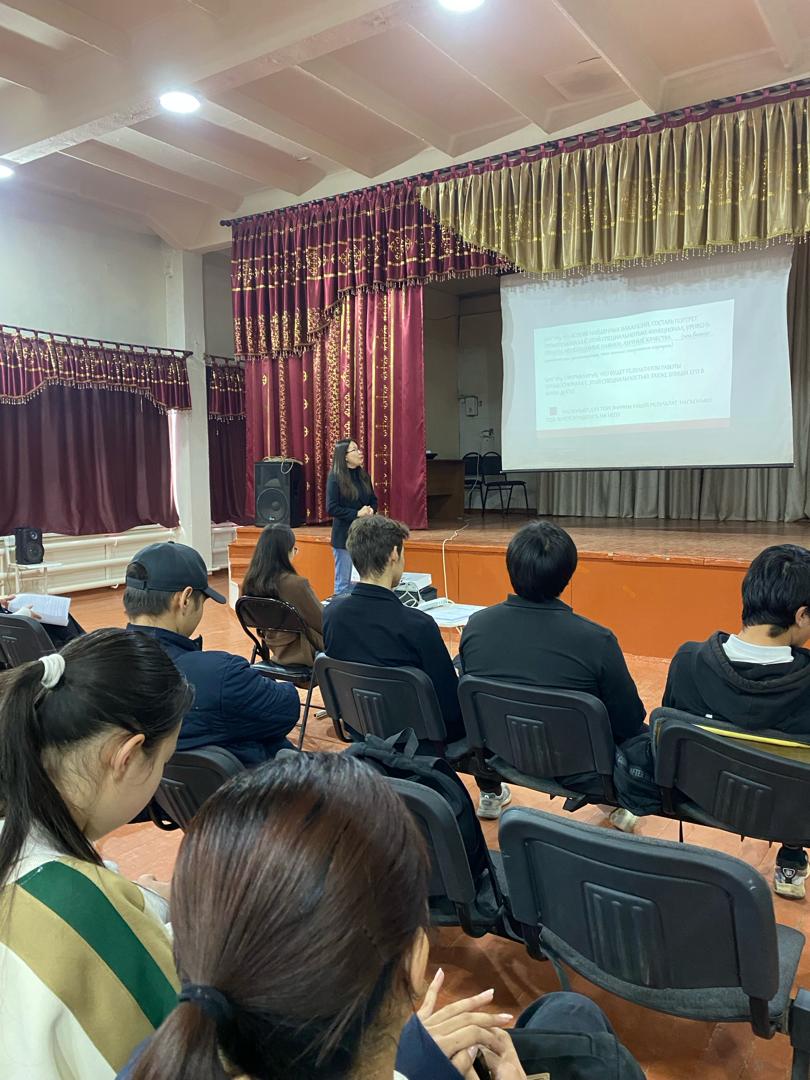 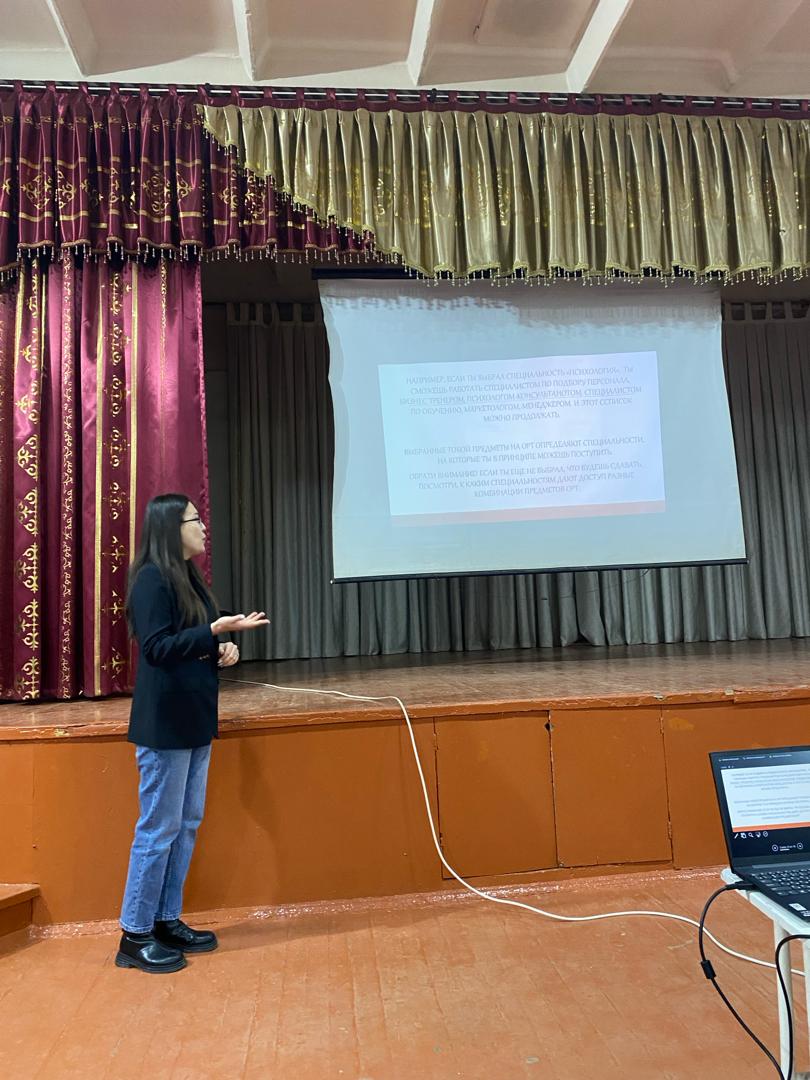 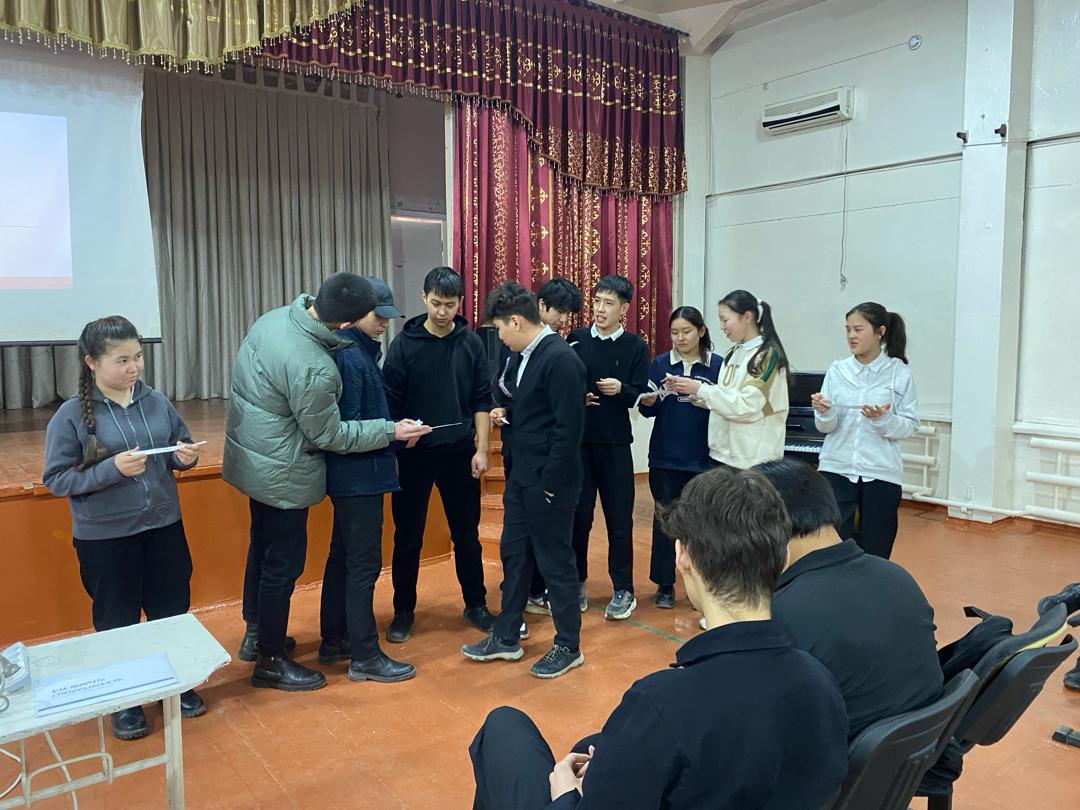 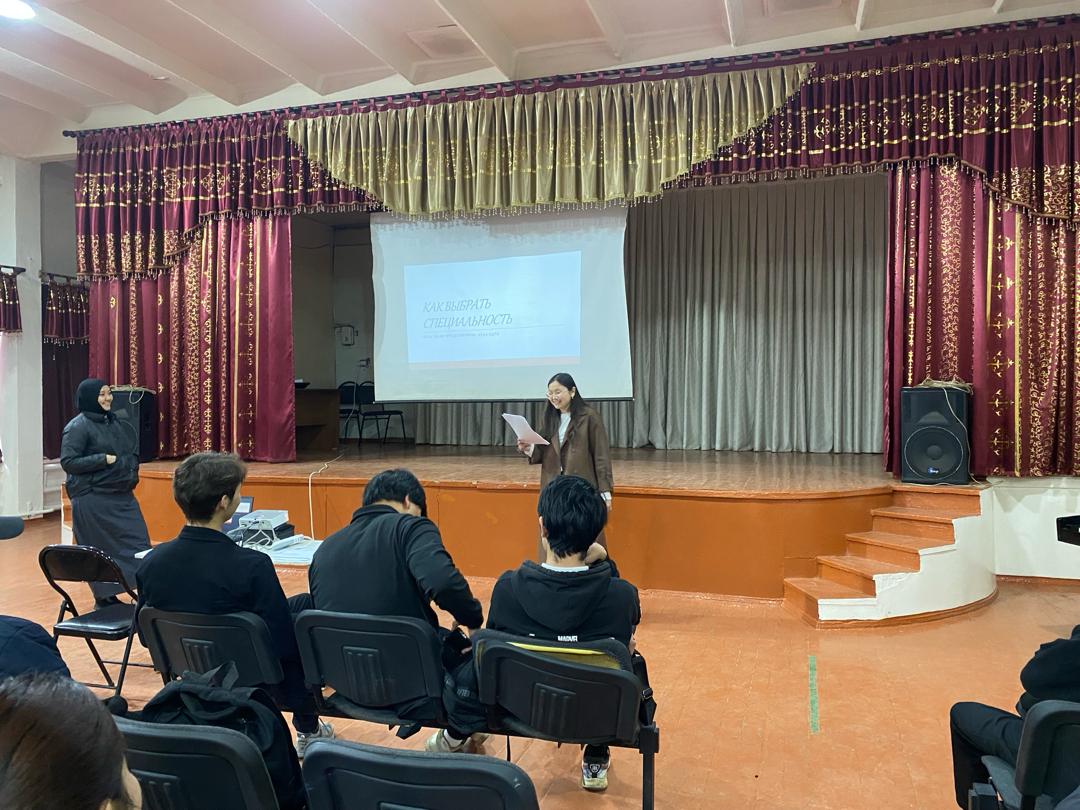 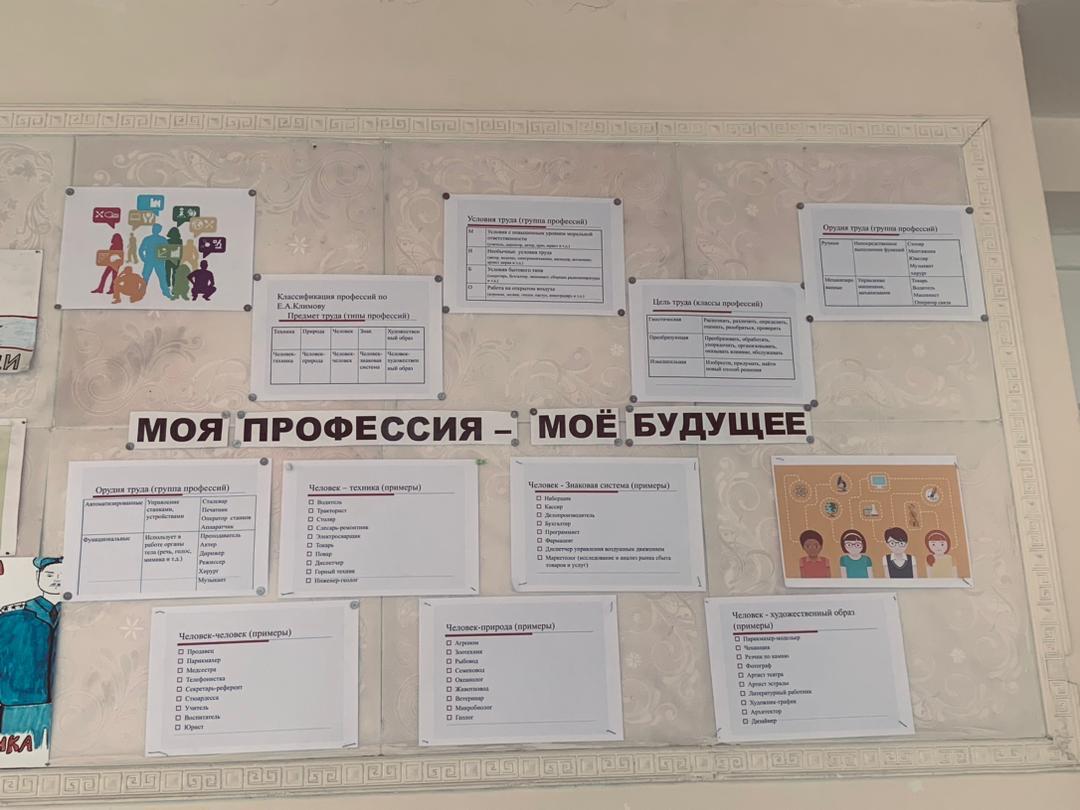 Предложения по профориентации, классным руководителям9,11 классов:1.Продолжить информирование обучающихся о конкретных профессиях тогоили иного типа, об учебных заведениях, готовящих специалистов той илииной профессии.2.Продолжать работу по изучению и определению индивидуальныхвозможностей обучающихся.3.Разнообразить систему профинформирования через организациюпрофориентационной работы с учреждениями профессиональногообразования; через встречи с представителями профессий, востребованныхрынком труда; через уроки географии, обществознания, элективные курсыпо профессиональному и правовому информированию.4.Разнообразить систему профориентационной работы по подготовкеобучающихся к осознанному и самостоятельному выбору жизненного ипрофессионального пути.5.Более активно привлекать к работе родителей обучающихся.Аналитическая справка «Карта интересов»Уровень профессионального самоопределенияЦель: выявление профессиональных интересов учащихся, оказание помощи в выборе профессии.В мониторинге принимали участие учащиеся 8-а,б,в класса.Диагностика проводилась в марте 2024 года.1. «Профессиональное самоопределение школьников»В марте  2024 года проводилось анкетирование обучающихся 8-а,б,в класса с целью выявления профессиональных предпочтений, предпочитаемой области знаний, предполагаемого профиля обучения. Учащиеся отвечали на вопросы Методики “Профиль” (”Карта интересов” А.Е.Голомштока в модификации Г.В.Резапкиной):Результаты Методики “Карта интересов”Рекомендации психолога, проводившего диагностику учащихся:Классному руководителю связаться с представителем администрации учебного заведения, занимающегося профориентационной работой с целью планирования совместной работы.Оказывать психологическую помощь, связанную с профессиональным становлением учеников. Помогать ориентироваться при выборе профиля обучения, при подготовке к выбору профессий.Создать и постоянно обновлять профессиональную информационную базу.Организовывать экскурсии на предприятия, учреждения профессионального образования, а так же встречи со специалистами различных сфер профессиональной деятельности.Стимулировать самостоятельную деятельность старшеклассников по профессиональному самоопределению.Педагог-психолог                      Таалайбек к. А.№Наименование параметраНаименование параметраНаименование параметраНаименование параметраКоличество человекКоличество человекКоличество человекКоличество человекКоличество человекПроцентное соотношение испытуемыхПроцентное соотношение испытуемых№Наименование параметраНаименование параметраНаименование параметраНаименование параметраПоказавших ярко выраженную склонностьПоказавших ярко выраженную склонностьПоказавших склонностьПоказавших склонностьПроцентное соотношение испытуемыхПроцентное соотношение испытуемыхВсего учащихся в 8-Б классе 32 человекВсего учащихся в 8-Б классе 32 человекВсего учащихся в 8-Б классе 32 человекВсего учащихся в 8-Б классе 32 человекВсего учащихся в 8-Б классе 32 человекВсего учащихся в 8-Б классе 32 человекВсего учащихся в 8-Б классе 32 человекВсего учащихся в 8-Б классе 32 человекВсего учащихся в 8-Б классе 32 человекВсего учащихся в 8-Б классе 32 человекВсего учащихся в 8-Б классе 32 человекВсего учащихся в 8-Б классе 32 человек1.1.Количество учащихся, проходивших диагностикуКоличество учащихся, проходивших диагностику222222222268,75%68,75%68,75%22Количество учащихся, со слабо выраженным профессиональными интересамиКоличество учащихся, со слабо выраженным профессиональными интересами222229%9%9%3.3.Количество учащихся, со склонностями к физике и математикеКоличество учащихся, со склонностями к физике и математике--11---5%4.4.Количество учащихся, со склонностями к химии и биологиКоличество учащихся, со склонностями к химии и биологи11225%5%5%9%5.5.Количество учащихся, со склонностями к радиотехнике и электроникеКоличество учащихся, со склонностями к радиотехнике и электронике22119%9%9%5%6.6.Количество учащихся, со склонностями к механике и конструированиюКоличество учащихся, со склонностями к механике и конструированию--22---9%7.7.Количество учащихся, со склонностями к географии и геологииКоличество учащихся, со склонностями к географии и геологии--22---9%9.9.Количество учащихся, со склонностями к литературе и искусствуКоличество учащихся, со склонностями к литературе и искусству11445%5%5%18%10.10.Количество учащихся, со склонностями к истории и политикеКоличество учащихся, со склонностями к истории и политике22559%9%9%23%11.11.Количество учащихся, со склонностями к педагогике и медицинеКоличество учащихся, со склонностями к педагогике и медицине336614%14%14%27%12.12.Количество учащихся, со склонностями к предпринимательству и домоводствуКоличество учащихся, со склонностями к предпринимательству и домоводству336614%14%14%27%13.13.Количество учащихся, со склонностями к спорту и военному делуКоличество учащихся, со склонностями к спорту и военному делу336614%14%14%27%Вывод:Вывод:Вывод:статистический анализ позволяет определить, что девятиклассников не привлекают следующие дисциплины и направления: физика, математика, радиотехника и электроника. На первые места они ставят: литературу и искусство (30%), предпринимательство и домоводство (30%). Так же 9% учащихся не имеют выраженных профессиональных интересов, что свидетельствует о их неготовности к профессиональному самоопределению.статистический анализ позволяет определить, что девятиклассников не привлекают следующие дисциплины и направления: физика, математика, радиотехника и электроника. На первые места они ставят: литературу и искусство (30%), предпринимательство и домоводство (30%). Так же 9% учащихся не имеют выраженных профессиональных интересов, что свидетельствует о их неготовности к профессиональному самоопределению.статистический анализ позволяет определить, что девятиклассников не привлекают следующие дисциплины и направления: физика, математика, радиотехника и электроника. На первые места они ставят: литературу и искусство (30%), предпринимательство и домоводство (30%). Так же 9% учащихся не имеют выраженных профессиональных интересов, что свидетельствует о их неготовности к профессиональному самоопределению.статистический анализ позволяет определить, что девятиклассников не привлекают следующие дисциплины и направления: физика, математика, радиотехника и электроника. На первые места они ставят: литературу и искусство (30%), предпринимательство и домоводство (30%). Так же 9% учащихся не имеют выраженных профессиональных интересов, что свидетельствует о их неготовности к профессиональному самоопределению.статистический анализ позволяет определить, что девятиклассников не привлекают следующие дисциплины и направления: физика, математика, радиотехника и электроника. На первые места они ставят: литературу и искусство (30%), предпринимательство и домоводство (30%). Так же 9% учащихся не имеют выраженных профессиональных интересов, что свидетельствует о их неготовности к профессиональному самоопределению.статистический анализ позволяет определить, что девятиклассников не привлекают следующие дисциплины и направления: физика, математика, радиотехника и электроника. На первые места они ставят: литературу и искусство (30%), предпринимательство и домоводство (30%). Так же 9% учащихся не имеют выраженных профессиональных интересов, что свидетельствует о их неготовности к профессиональному самоопределению.статистический анализ позволяет определить, что девятиклассников не привлекают следующие дисциплины и направления: физика, математика, радиотехника и электроника. На первые места они ставят: литературу и искусство (30%), предпринимательство и домоводство (30%). Так же 9% учащихся не имеют выраженных профессиональных интересов, что свидетельствует о их неготовности к профессиональному самоопределению.статистический анализ позволяет определить, что девятиклассников не привлекают следующие дисциплины и направления: физика, математика, радиотехника и электроника. На первые места они ставят: литературу и искусство (30%), предпринимательство и домоводство (30%). Так же 9% учащихся не имеют выраженных профессиональных интересов, что свидетельствует о их неготовности к профессиональному самоопределению.статистический анализ позволяет определить, что девятиклассников не привлекают следующие дисциплины и направления: физика, математика, радиотехника и электроника. На первые места они ставят: литературу и искусство (30%), предпринимательство и домоводство (30%). Так же 9% учащихся не имеют выраженных профессиональных интересов, что свидетельствует о их неготовности к профессиональному самоопределению.№Наименование параметраНаименование параметраНаименование параметраНаименование параметраКоличество человекКоличество человекКоличество человекКоличество человекКоличество человекПроцентное соотношение испытуемыхПроцентное соотношение испытуемых№Наименование параметраНаименование параметраНаименование параметраНаименование параметраПоказавших ярко выраженную склонностьПоказавших ярко выраженную склонностьПоказавших склонностьПоказавших склонностьПроцентное соотношение испытуемыхПроцентное соотношение испытуемыхВсего учащихся в 8-А классе 33 человекВсего учащихся в 8-А классе 33 человекВсего учащихся в 8-А классе 33 человекВсего учащихся в 8-А классе 33 человекВсего учащихся в 8-А классе 33 человекВсего учащихся в 8-А классе 33 человекВсего учащихся в 8-А классе 33 человекВсего учащихся в 8-А классе 33 человекВсего учащихся в 8-А классе 33 человекВсего учащихся в 8-А классе 33 человекВсего учащихся в 8-А классе 33 человекВсего учащихся в 8-А классе 33 человек1.1.Количество учащихся, проходивших диагностикуКоличество учащихся, проходивших диагностику171717171753,13%53,13%53,13%22Количество учащихся, со слабо выраженным профессиональными интересамиКоличество учащихся, со слабо выраженным профессиональными интересами2222211,76%11,76%11,76%3.3.Количество учащихся, со склонностями к физике и математикеКоличество учащихся, со склонностями к физике и математике--33---18%4.4.Количество учащихся, со склонностями к химии и биологиКоличество учащихся, со склонностями к химии и биологи11336%6%6%18%5.5.Количество учащихся, со склонностями к радиотехнике и электроникеКоличество учащихся, со склонностями к радиотехнике и электронике11116%6%6%6%6.6.Количество учащихся, со склонностями к механике и конструированиюКоличество учащихся, со склонностями к механике и конструированию--22---12%7.7.Количество учащихся, со склонностями к географии и геологииКоличество учащихся, со склонностями к географии и геологии--33---18%9.9.Количество учащихся, со склонностями к литературе и искусствуКоличество учащихся, со склонностями к литературе и искусству223312%12%12%18%10.10.Количество учащихся, со склонностями к истории и политикеКоличество учащихся, со склонностями к истории и политике224412%12%12%24%11.11.Количество учащихся, со склонностями к педагогике и медицинеКоличество учащихся, со склонностями к педагогике и медицине336618%18%18%35%12.12.Количество учащихся, со склонностями к предпринимательству и домоводствуКоличество учащихся, со склонностями к предпринимательству и домоводству336618%18%18%35%13.13.Количество учащихся, со склонностями к спорту и военному делуКоличество учащихся, со склонностями к спорту и военному делу335518%18%18%29%Вывод:Вывод:Вывод:статистический анализ позволяет определить, что девятиклассников не привлекают следующие дисциплины и направления: физика, математика, радиотехника и электроника. На первые места они ставят: спорт и военное дело (30%), предпринимательство и домоводство (25%). Так же 12% учащихся не имеют выраженных профессиональных интересов, что свидетельствует о их неготовности к профессиональному самоопределению.статистический анализ позволяет определить, что девятиклассников не привлекают следующие дисциплины и направления: физика, математика, радиотехника и электроника. На первые места они ставят: спорт и военное дело (30%), предпринимательство и домоводство (25%). Так же 12% учащихся не имеют выраженных профессиональных интересов, что свидетельствует о их неготовности к профессиональному самоопределению.статистический анализ позволяет определить, что девятиклассников не привлекают следующие дисциплины и направления: физика, математика, радиотехника и электроника. На первые места они ставят: спорт и военное дело (30%), предпринимательство и домоводство (25%). Так же 12% учащихся не имеют выраженных профессиональных интересов, что свидетельствует о их неготовности к профессиональному самоопределению.статистический анализ позволяет определить, что девятиклассников не привлекают следующие дисциплины и направления: физика, математика, радиотехника и электроника. На первые места они ставят: спорт и военное дело (30%), предпринимательство и домоводство (25%). Так же 12% учащихся не имеют выраженных профессиональных интересов, что свидетельствует о их неготовности к профессиональному самоопределению.статистический анализ позволяет определить, что девятиклассников не привлекают следующие дисциплины и направления: физика, математика, радиотехника и электроника. На первые места они ставят: спорт и военное дело (30%), предпринимательство и домоводство (25%). Так же 12% учащихся не имеют выраженных профессиональных интересов, что свидетельствует о их неготовности к профессиональному самоопределению.статистический анализ позволяет определить, что девятиклассников не привлекают следующие дисциплины и направления: физика, математика, радиотехника и электроника. На первые места они ставят: спорт и военное дело (30%), предпринимательство и домоводство (25%). Так же 12% учащихся не имеют выраженных профессиональных интересов, что свидетельствует о их неготовности к профессиональному самоопределению.статистический анализ позволяет определить, что девятиклассников не привлекают следующие дисциплины и направления: физика, математика, радиотехника и электроника. На первые места они ставят: спорт и военное дело (30%), предпринимательство и домоводство (25%). Так же 12% учащихся не имеют выраженных профессиональных интересов, что свидетельствует о их неготовности к профессиональному самоопределению.статистический анализ позволяет определить, что девятиклассников не привлекают следующие дисциплины и направления: физика, математика, радиотехника и электроника. На первые места они ставят: спорт и военное дело (30%), предпринимательство и домоводство (25%). Так же 12% учащихся не имеют выраженных профессиональных интересов, что свидетельствует о их неготовности к профессиональному самоопределению.статистический анализ позволяет определить, что девятиклассников не привлекают следующие дисциплины и направления: физика, математика, радиотехника и электроника. На первые места они ставят: спорт и военное дело (30%), предпринимательство и домоводство (25%). Так же 12% учащихся не имеют выраженных профессиональных интересов, что свидетельствует о их неготовности к профессиональному самоопределению.№Наименование параметраНаименование параметраНаименование параметраНаименование параметраКоличество человекКоличество человекКоличество человекКоличество человекКоличество человекПроцентное соотношение испытуемыхПроцентное соотношение испытуемых№Наименование параметраНаименование параметраНаименование параметраНаименование параметраПоказавших ярко выраженную склонностьПоказавших ярко выраженную склонностьПоказавших склонностьПоказавших склонностьПроцентное соотношение испытуемыхПроцентное соотношение испытуемыхВсего учащихся в 8-В классе 27 человекВсего учащихся в 8-В классе 27 человекВсего учащихся в 8-В классе 27 человекВсего учащихся в 8-В классе 27 человекВсего учащихся в 8-В классе 27 человекВсего учащихся в 8-В классе 27 человекВсего учащихся в 8-В классе 27 человекВсего учащихся в 8-В классе 27 человекВсего учащихся в 8-В классе 27 человекВсего учащихся в 8-В классе 27 человекВсего учащихся в 8-В классе 27 человекВсего учащихся в 8-В классе 27 человек1.1.Количество учащихся, проходивших диагностикуКоличество учащихся, проходивших диагностику161616161659,26%59,26%59,26%22Количество учащихся, со слабо выраженным профессиональными интересамиКоличество учащихся, со слабо выраженным профессиональными интересами4444425%25%25%3.3.Количество учащихся, со склонностями к физике и математикеКоличество учащихся, со склонностями к физике и математике-------0%4.4.Количество учащихся, со склонностями к химии и биологиКоличество учащихся, со склонностями к химии и биологи11116%6%6%6%5.5.Количество учащихся, со склонностями к радиотехнике и электроникеКоличество учащихся, со склонностями к радиотехнике и электронике221112%12%12%6%6.6.Количество учащихся, со склонностями к механике и конструированиюКоличество учащихся, со склонностями к механике и конструированию--22---12%7.7.Количество учащихся, со склонностями к географии и геологииКоличество учащихся, со склонностями к географии и геологии--22---12%9.9.Количество учащихся, со склонностями к литературе и искусствуКоличество учащихся, со склонностями к литературе и искусству11336%6%6%19%10.10.Количество учащихся, со склонностями к истории и политикеКоличество учащихся, со склонностями к истории и политике225512%12%12%31%11.11.Количество учащихся, со склонностями к педагогике и медицинеКоличество учащихся, со склонностями к педагогике и медицине336619%19%19%37%12.12.Количество учащихся, со склонностями к предпринимательству и домоводствуКоличество учащихся, со склонностями к предпринимательству и домоводству334419%19%19%25%13.13.Количество учащихся, со склонностями к спорту и военному делуКоличество учащихся, со склонностями к спорту и военному делу448825%25%25%50%Вывод:Вывод:Вывод:статистический анализ позволяет определить, что девятиклассников не привлекают следующие дисциплины и направления: физика, математика, радиотехника и электроника. На первые места они ставят: спорт и искусство (50%), педагогика и медицина (19%). Так же 25% учащихся не имеют выраженных профессиональных интересов, что свидетельствует о их неготовности к профессиональному самоопределению.статистический анализ позволяет определить, что девятиклассников не привлекают следующие дисциплины и направления: физика, математика, радиотехника и электроника. На первые места они ставят: спорт и искусство (50%), педагогика и медицина (19%). Так же 25% учащихся не имеют выраженных профессиональных интересов, что свидетельствует о их неготовности к профессиональному самоопределению.статистический анализ позволяет определить, что девятиклассников не привлекают следующие дисциплины и направления: физика, математика, радиотехника и электроника. На первые места они ставят: спорт и искусство (50%), педагогика и медицина (19%). Так же 25% учащихся не имеют выраженных профессиональных интересов, что свидетельствует о их неготовности к профессиональному самоопределению.статистический анализ позволяет определить, что девятиклассников не привлекают следующие дисциплины и направления: физика, математика, радиотехника и электроника. На первые места они ставят: спорт и искусство (50%), педагогика и медицина (19%). Так же 25% учащихся не имеют выраженных профессиональных интересов, что свидетельствует о их неготовности к профессиональному самоопределению.статистический анализ позволяет определить, что девятиклассников не привлекают следующие дисциплины и направления: физика, математика, радиотехника и электроника. На первые места они ставят: спорт и искусство (50%), педагогика и медицина (19%). Так же 25% учащихся не имеют выраженных профессиональных интересов, что свидетельствует о их неготовности к профессиональному самоопределению.статистический анализ позволяет определить, что девятиклассников не привлекают следующие дисциплины и направления: физика, математика, радиотехника и электроника. На первые места они ставят: спорт и искусство (50%), педагогика и медицина (19%). Так же 25% учащихся не имеют выраженных профессиональных интересов, что свидетельствует о их неготовности к профессиональному самоопределению.статистический анализ позволяет определить, что девятиклассников не привлекают следующие дисциплины и направления: физика, математика, радиотехника и электроника. На первые места они ставят: спорт и искусство (50%), педагогика и медицина (19%). Так же 25% учащихся не имеют выраженных профессиональных интересов, что свидетельствует о их неготовности к профессиональному самоопределению.статистический анализ позволяет определить, что девятиклассников не привлекают следующие дисциплины и направления: физика, математика, радиотехника и электроника. На первые места они ставят: спорт и искусство (50%), педагогика и медицина (19%). Так же 25% учащихся не имеют выраженных профессиональных интересов, что свидетельствует о их неготовности к профессиональному самоопределению.статистический анализ позволяет определить, что девятиклассников не привлекают следующие дисциплины и направления: физика, математика, радиотехника и электроника. На первые места они ставят: спорт и искусство (50%), педагогика и медицина (19%). Так же 25% учащихся не имеют выраженных профессиональных интересов, что свидетельствует о их неготовности к профессиональному самоопределению.